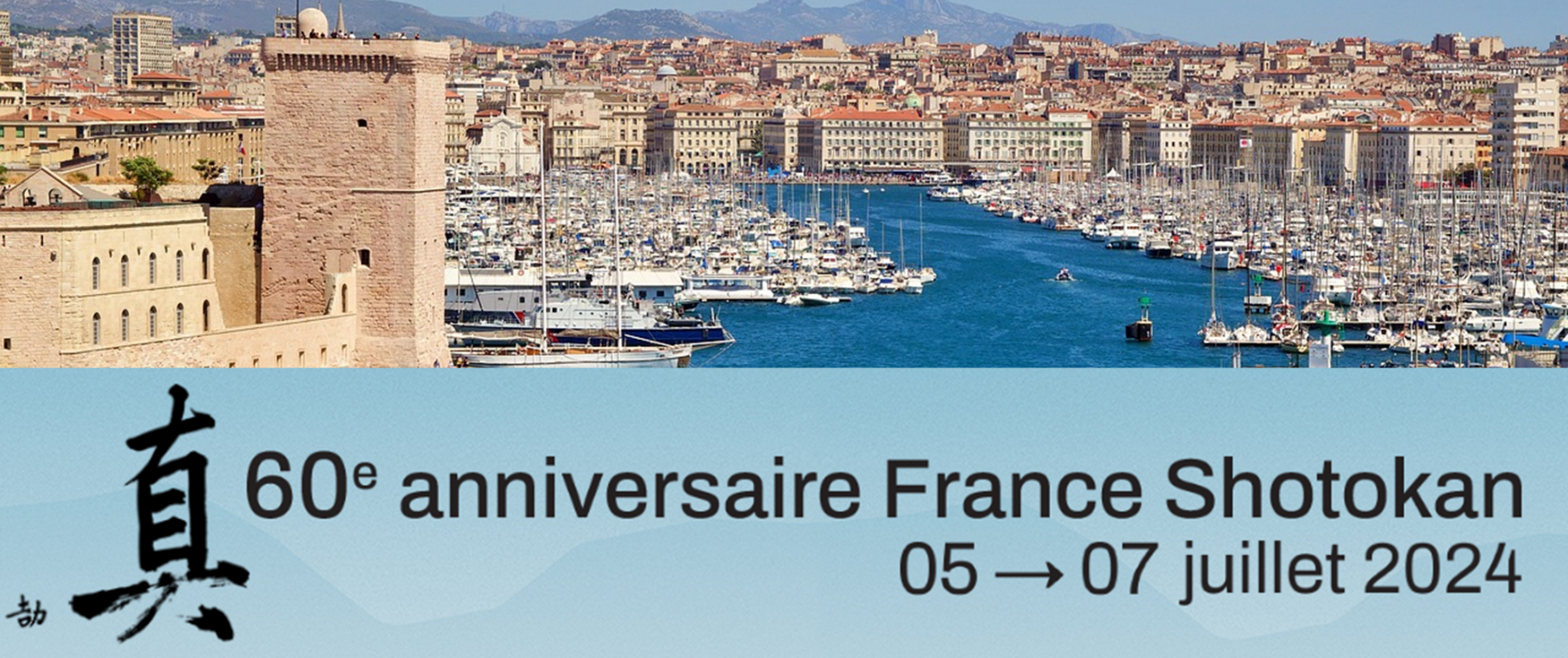 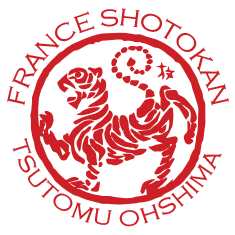 Program FSK 2024 - 60th anniversary:Friday July 05, 2024:03:00 pm: Welcome and registration of participants @ Dojo of Port Saint Louis (PSL)6:30 p.m.: Welcome speech and Presentation of the festivities7:00 p.m.: Cocktail dîner on site8:00 p.m. - 10:00 p.m.: Black belt group lesson @ Dojo de PSL9:00 p.m. and 10:30 p.m. Departure Shuttles to Arles HotelsSaturday 06 July 2024:09:30: Departure from Arles hotel shuttles to Dojo PSL10:00 - 12:00: Group training for all - outdoors12:30 - 13:30: Lunch2:00 p.m. - 5:30 p.m.: International Tournament and Presentations05:30 PM: Departure Shuttles to Hotels07:00 PM Departure Shuttles to Reception7:30 pm Festive Reception @ Beaux de Provence11:00 p.m. and 12:00 a.m. Departure Shuttles to Arles HotelsSunday July 07, 2024:09:00 Departure from Arles hotel shuttles to Dojo PSL09:30 - 12:00: Collective training for all - outdoors12:30 - 13:30: Lunch02 PM- 04 PM: Godan test and Presentations04 :30 PM Departure Shuttles from PSL to Arles Hotels06 PM Departure Shuttles from Arles hotels to Marseille6:30 p.m.: Gala Evening – Palais du Pharo @ Marseille00:00 and 01: 00 AM Departure Shuttles to HotelEnd of the event.